MINDSZENTKÁLLA KÖZSÉG ÖNKORMÁNYZATA8282, Mindszentkálla, Petőfi utca 13.MEGHÍVÓMindszentkálla Község Önkormányzata Képviselő-testülete2019. július 18-án (csütörtökön) 18:00 órától  közmeghallgatást tart, amelyre tisztelettel meghívom.Az ülés helye: 8282 Mindszentkálla, FaluházNAPIREND1. Mindszentkálla Község Önkormányzatának a településkép védelméről szóló 18/2017. (XII. 27.) önkormányzati rendelet módosítás véleményezése  - lakossági fórumElőterjesztő: Németh László István polgármester                      Szabó Zoltán főépítész (TÉR-SZER Kft)2. Beszámoló a képviselő-testület munkájáról Előterjesztő: Németh László István polgármester3. Tájékoztatás a környezet állapotárólElőterjesztő: Németh László István polgármester4. Közérdekű kérdések és javaslatok Kérjük a lakosságot, hogy a közmeghallgatáson megjelenni szíveskedjenek. Mindszentkálla, 2019. július 09.									Németh László István                       								      polgármester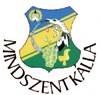 